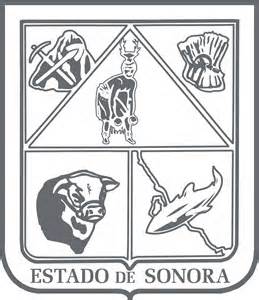    GOBIERNO DEL ESTADO DE SONORA     	17-SRH-P14-F01/REV.01  DESCRIPCIÓN DE PUESTO											ID: 1213-003OBJETIVORESPONSABILIDADESRELACIONES
MEDIDORES DE EFICIENCIADATOS GENERALES DEL PERFILGrado de estudios	Grado de estudios requerido y deseable.	Requerido:  	Deseable:¿El puesto requiere alguna especialización académica?	Carrera:	Técnica Secretarial	Área:	Administrativa¿El puesto requiere experiencia laboral?La experiencia laboral requerida.1 año en funciones secretariales¿La ejecución del puesto requiere del conocimiento del inglés o algún otro idioma?Grado de dominio del idioma inglés¿La ejecución del puesto requiere del conocimiento de manejo de computadora?Nivel de conocimientos de computación.¿Qué nivel de habilidad de trato con personas requiere el puesto?Habilidad de trato con personas.¿Cuál es el nivel de la responsabilidad gerencial necesaria?Nivel de responsabilidad gerencial¿Cuál es el resultado esencial del puesto?El resultado esencial del puesto y el resultado secundario más importante.En primer lugar: 
En segundo lugar:  En relación al servicio a la comunidad y a los objetivos sociales y políticos del Gobierno del Estado, su puesto:Orientación del puesto.Manejo de personal requeridoNúmero de personas a cargo del titular del puestoRecursos financieros a su cargo(M = 000; MM = 000,000 de pesos anuales)¿Si maneja recursos financieros, su responsabilidad sobre ellos es?Tipo de responsabilidad sobre los recursos financieros que maneja.Tipo de Análisis PredominanteMarco de actuación y supervisión recibidaDATOS DE APROBACIÓNInformación provista por:                                                      Información aprobada por:DATOS GENERALESDATOS GENERALESDATOS GENERALESDATOS GENERALESTítulo actual del puesto funcional:Secretaria EjecutivaDependencia/Entidad:Secretaría de Agricultura, Ganadería, Recursos Hidráulicos, Pesca y Acuacultura     Área de adscripción:Coordinación General del Plan Maestro de Desarrollo Rural Integral Sur de SonoraReporta a:Coordinador General del Plan Maestro de Desarrollo Rural Integral Sur de SonoraPuestos que le reportan:NingunoRecibir la documentación correspondiente a la Coordinación General del Plan Maestro de Desarrollo Rural Integral del Sur de Sonora, revisarla, analizarla y finalmente turnarla al área correspondiente para su atención.Agendar las actividades del titular, asignar citas y recibir a las personas que soliciten alguna información o servicio de cualquiera de las oficinas del Gobierno del Estado ubicada en la Coordinación General del Plan Maestro de Desarrollo Rural Integral del Sur de Sonora, para posteriormente canalizarlas a la oficina correspondiente.Elaborar oficios, memorándum, circulares, atentas notas, solicitudes de requisición y tarjetas informativas de la Unidad Administrativa y llevar control de archivo y minutario. Realizar las solicitudes de requisiciones de compra de mobiliario y/o equipo, así mismo la elaboración de justificación.Captura de las solicitudes de apoyo de los diferentes programas que tiene a su cargo la Coordinación General.Elaborar los avances semanales de los técnicos.Internas:Internas:a) Secretarías Ejecutivas: para información de datos, coordinación de agendas, apoyos y asesorías.b) Personal administrativo: para complementar información requerida ya sea entrega o recepción.c) Direcciones Generales: para solicitar audiencias de superiores.Externas:Externas:a) Oficinas Municipales: solicitar información para canalizar situaciones que corresponden a esas instituciones.b) Oficinas Federales: solicitar información para dar un mejor servicio a personas que requieran de su atención. Número de documentos recibidos, analizados y turnados. Número de personas recibidas y atendidas.Sexo:Estado Civil:Edad:Entre 23 a 55 años. Nombre: Nombre:    Cargo:Secretaria Ejecutiva    Cargo:Coordinador General del Plan Maestro de Desarrollo Rural Integral Sur de Sonora